Titration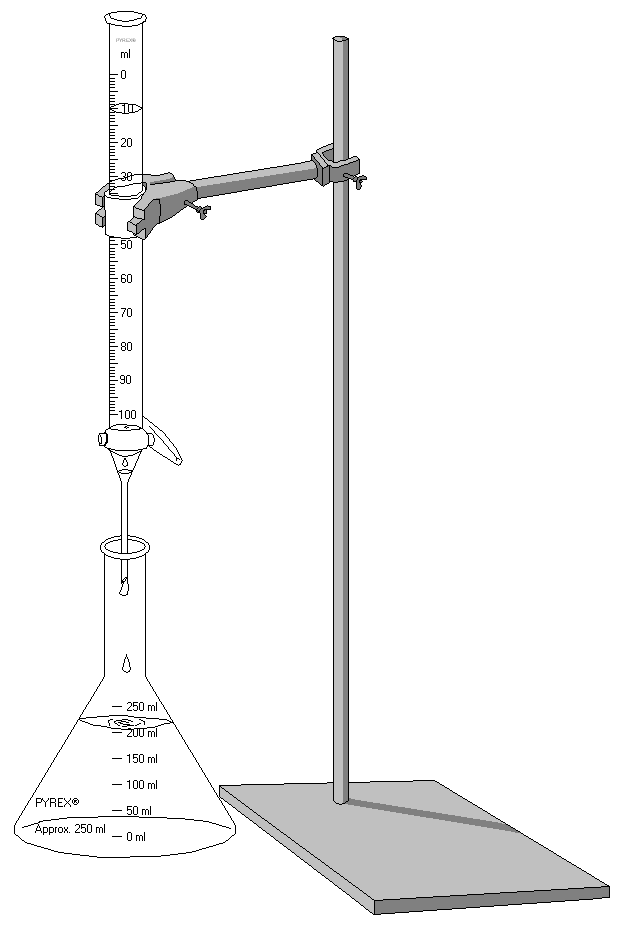 